ПоздравляемПризера Национального чемпионата по профессиональному мастерству среди инвалидов  и лиц с ограниченными возможностями здоровья «Абилимпикс-2022» по профессии «Портной»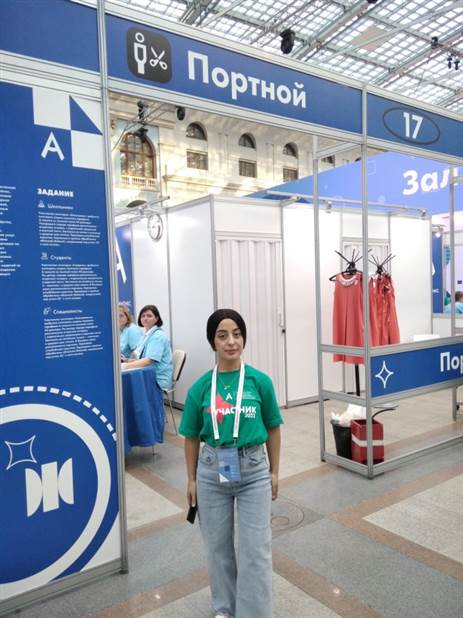       С 28 октября по 31 октября состоялся финал Национального чемпионата, который был проведен в Москве на основной площадке выставочного комплекса «Гостиный двор». Одной из самых многочисленных была компетенция «Швея» (112 участников).«Симферопольский колледж сферы обслуживания и дизайна»  представляла  Ражапова Наргиза Мафис кызы. Наша участница проявила себя настоящим бойцом. По итогам соревнований заняла 3 место в Национальном чемпионате.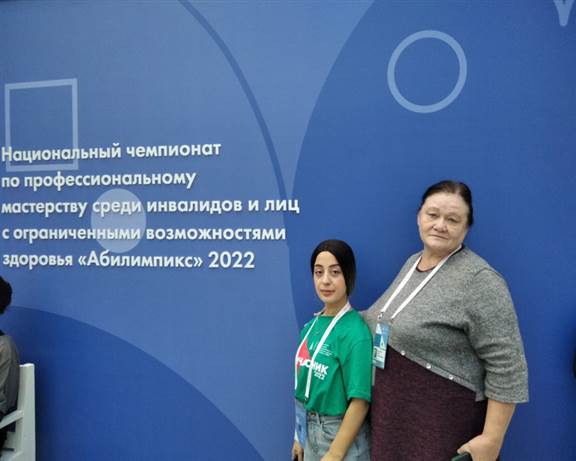 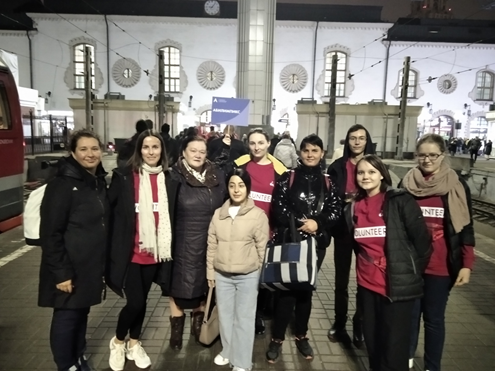 